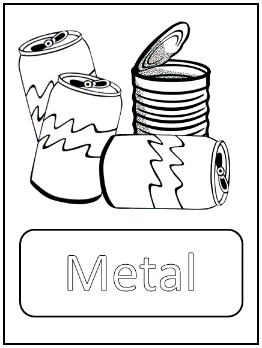 Testing the Density of Materials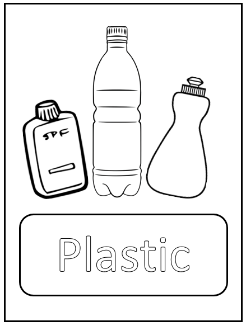 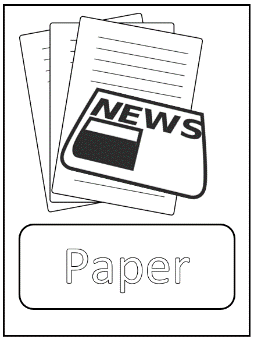 Complete this worksheet for each material you test.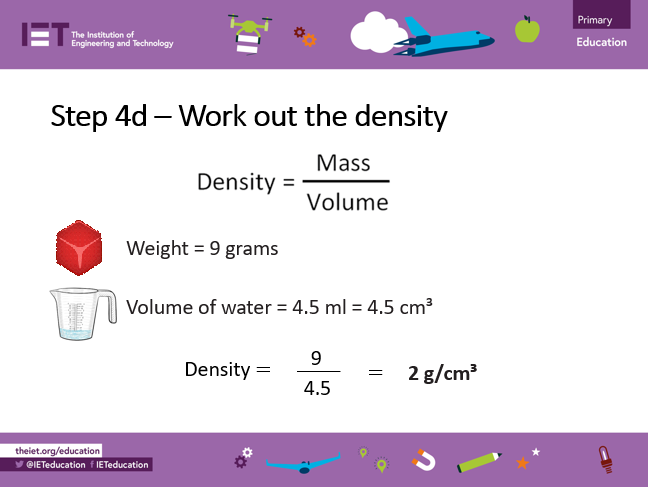 The material with the lowest density:    ___________________________________The material with the highest density:   ___________________________________MaterialWeight (g)Volume (ml)  Density (g/cm3)